00000 Inc., Seoul, South Korea Position: Operations (full-time or part-time) From MM/DD/2018 to MM/DD/2018 (Total Number of Months: 6 months) Supervisor Name: Gildong Park        Supervisor Position: Director Work Phone Number : 010-0000-0000        Work E-Mail Address: inc@companyname.com Tasks/Responsibilities: Designed, implemented and managed 000 project. Managed the sales report Created strategies for business. 00000 Inc., Seoul, South Korea Position: Assistant of professor (full-time or part-time) From MM/DD/2016 to MM/DD/2017 (Total Number of Months: 6 months) Supervisor Name: Gildong Park        Supervisor Position: Director Work Phone Number : 010-0000-0000        Work E-Mail Address: inc@schoolname.edu Tasks/Responsibilities: Prepared materials for classes, assist with professor Conducted free sampling events and promoted new products to customers Managed the sales report Ulsan Orphanage     / Staff Leader      / December 2013 – March 2014 Assisted manager to plan programs Arranged materials with teacher Children’s Museum, South Korea     / Staff Member      /December 2013 – March 2014 Helped pick up discarded programs after performance Directed guests to seats/entrances/exits 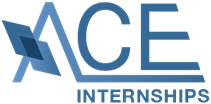 J-1 Intern/Trainee ProgramJ-1 Intern/Trainee ProgramJ-1 Intern/Trainee ProgramJ-1 Intern/Trainee ProgramJ-1 Intern/Trainee ProgramJ-1 Intern/Trainee ProgramJ-1 Intern/Trainee ProgramJ-1 Intern/Trainee ProgramJ-1 Intern/Trainee ProgramJ-1 Intern/Trainee ProgramJ-1 Intern/Trainee ProgramJ-1 Intern/Trainee ProgramJ-1 Intern/Trainee ProgramJ-1 Intern/Trainee ProgramFirst & Last Name First & Last Name First & Last Name First & Last Name First & Last Name First & Last Name First & Last Name First & Last Name UniversityUniversityUniversityUniversityUniversityUniversityUniversityUniversityMajorMajorMajorMajorMajorMajorMajorMajorDesired Field of TrainingDesired Field of TrainingDesired Field of TrainingDesired Field of TrainingDesired Field of TrainingDesired Field of TrainingDesired Field of TrainingDesired Field of TrainingSkype IDSkype IDSkype IDSkype IDSkype IDSkype IDSkype IDSkype IDAvailable Start DateAvailable Start DateAvailable Start DateAvailable Start DateAvailable Start DateAvailable Start DateAvailable Start DateAvailable Start DateExp. Graduation DateExp. Graduation DateExp. Graduation DateExp. Graduation DateExp. Graduation DateExp. Graduation DateExp. Graduation DateExp. Graduation DateContactContactContactContactContactContactContactContactContactContactContactContactContactContactContactContactContactContactContactContactContactAddressAddressAddressAddress(Include Zip Code)(Include Zip Code)(Include Zip Code)(Include Zip Code)(Include Zip Code)(Include Zip Code)(Include Zip Code)(Include Zip Code)(Include Zip Code)(Include Zip Code)(Include Zip Code)(Include Zip Code)(Include Zip Code)(Include Zip Code)(Include Zip Code)(Include Zip Code)(Include Zip Code)(Include Zip Code)(Include Zip Code)(Include Zip Code)(Include Zip Code)KakaoTalk IDKakaoTalk IDKakaoTalk IDKakaoTalk IDCell PhoneCell PhoneCell PhoneCell PhoneCell PhoneEmailEmailEmailEmailHome PhoneHome PhoneHome PhoneHome PhoneHome PhoneDate of BirthDate of BirthDate of BirthDate of BirthPlace of BirthPlace of BirthPlace of BirthPlace of BirthPlace of BirthCountry of Residence Country of Residence Country of Residence Country of Residence Country of CitizenshipCountry of CitizenshipCountry of CitizenshipCountry of CitizenshipCountry of CitizenshipEmergency ContactEmergency ContactEmergency ContactEmergency ContactEmergency ContactEmergency ContactEmergency ContactEmergency ContactEmergency ContactEmergency ContactEmergency ContactEmergency ContactEmergency ContactEmergency ContactEmergency ContactEmergency ContactEmergency ContactEmergency ContactEmergency ContactEmergency ContactEmergency ContactEmergency ContactEmergency ContactEmergency ContactEmergency ContactNameNameNamePhone NumberPhone NumberPhone NumberPhone NumberPhone NumberRelationshipRelationshipRelationshipEmailEmailEmailEmailEmailEDUCATIONEDUCATIONEDUCATIONEDUCATIONEDUCATIONEDUCATIONEDUCATIONSKILLSSKILLSSKILLSSKILLSSKILLSSKILLSSKILLSCERTIFICATESCERTIFICATESCERTIFICATESCERTIFICATESCERTIFICATESCERTIFICATESCERTIFICATES00000 University, Seoul, South Korea Major: International Business Language		(Minor):Type of Degree: Bachelor’s Degree Institution Start Date: March 02, 2014 (Expected) Graduation Date: September 2018Number of Semester Completed: 7 Semester (4 years)                      Classes Taken Relevant to Desired Training: Strategic marketing, Presentation practice, Principles of International Trade, International Trade Practice, Business Talk, Business Writing, Business Presentations in English00000 University, Seoul, South Korea Major: International Business Language		(Minor):Type of Degree: Bachelor’s Degree Institution Start Date: March 02, 2014 (Expected) Graduation Date: September 2018Number of Semester Completed: 7 Semester (4 years)                      Classes Taken Relevant to Desired Training: Strategic marketing, Presentation practice, Principles of International Trade, International Trade Practice, Business Talk, Business Writing, Business Presentations in English00000 University, Seoul, South Korea Major: International Business Language		(Minor):Type of Degree: Bachelor’s Degree Institution Start Date: March 02, 2014 (Expected) Graduation Date: September 2018Number of Semester Completed: 7 Semester (4 years)                      Classes Taken Relevant to Desired Training: Strategic marketing, Presentation practice, Principles of International Trade, International Trade Practice, Business Talk, Business Writing, Business Presentations in English00000 University, Seoul, South Korea Major: International Business Language		(Minor):Type of Degree: Bachelor’s Degree Institution Start Date: March 02, 2014 (Expected) Graduation Date: September 2018Number of Semester Completed: 7 Semester (4 years)                      Classes Taken Relevant to Desired Training: Strategic marketing, Presentation practice, Principles of International Trade, International Trade Practice, Business Talk, Business Writing, Business Presentations in English00000 University, Seoul, South Korea Major: International Business Language		(Minor):Type of Degree: Bachelor’s Degree Institution Start Date: March 02, 2014 (Expected) Graduation Date: September 2018Number of Semester Completed: 7 Semester (4 years)                      Classes Taken Relevant to Desired Training: Strategic marketing, Presentation practice, Principles of International Trade, International Trade Practice, Business Talk, Business Writing, Business Presentations in English00000 University, Seoul, South Korea Major: International Business Language		(Minor):Type of Degree: Bachelor’s Degree Institution Start Date: March 02, 2014 (Expected) Graduation Date: September 2018Number of Semester Completed: 7 Semester (4 years)                      Classes Taken Relevant to Desired Training: Strategic marketing, Presentation practice, Principles of International Trade, International Trade Practice, Business Talk, Business Writing, Business Presentations in English00000 University, Seoul, South Korea Major: International Business Language		(Minor):Type of Degree: Bachelor’s Degree Institution Start Date: March 02, 2014 (Expected) Graduation Date: September 2018Number of Semester Completed: 7 Semester (4 years)                      Classes Taken Relevant to Desired Training: Strategic marketing, Presentation practice, Principles of International Trade, International Trade Practice, Business Talk, Business Writing, Business Presentations in EnglishLanguage Skills: *English – Advanced *Korean – Native*Chinese – IntermediateMS Office Skills:*Word - Intermediate *Excel – Basic*PowerPoint – IntermediateComputer Related Skills: *Photoshop – Intermediate *Illustrator – Beginner *Movie Maker - BasicLanguage Skills: *English – Advanced *Korean – Native*Chinese – IntermediateMS Office Skills:*Word - Intermediate *Excel – Basic*PowerPoint – IntermediateComputer Related Skills: *Photoshop – Intermediate *Illustrator – Beginner *Movie Maker - BasicLanguage Skills: *English – Advanced *Korean – Native*Chinese – IntermediateMS Office Skills:*Word - Intermediate *Excel – Basic*PowerPoint – IntermediateComputer Related Skills: *Photoshop – Intermediate *Illustrator – Beginner *Movie Maker - BasicLanguage Skills: *English – Advanced *Korean – Native*Chinese – IntermediateMS Office Skills:*Word - Intermediate *Excel – Basic*PowerPoint – IntermediateComputer Related Skills: *Photoshop – Intermediate *Illustrator – Beginner *Movie Maker - BasicLanguage Skills: *English – Advanced *Korean – Native*Chinese – IntermediateMS Office Skills:*Word - Intermediate *Excel – Basic*PowerPoint – IntermediateComputer Related Skills: *Photoshop – Intermediate *Illustrator – Beginner *Movie Maker - BasicLanguage Skills: *English – Advanced *Korean – Native*Chinese – IntermediateMS Office Skills:*Word - Intermediate *Excel – Basic*PowerPoint – IntermediateComputer Related Skills: *Photoshop – Intermediate *Illustrator – Beginner *Movie Maker - BasicLanguage Skills: *English – Advanced *Korean – Native*Chinese – IntermediateMS Office Skills:*Word - Intermediate *Excel – Basic*PowerPoint – IntermediateComputer Related Skills: *Photoshop – Intermediate *Illustrator – Beginner *Movie Maker - BasicSpecial Awards/Certification:*Driver’s License*Microsoft Certificates*Design AwardSpecial Awards/Certification:*Driver’s License*Microsoft Certificates*Design AwardSpecial Awards/Certification:*Driver’s License*Microsoft Certificates*Design AwardSpecial Awards/Certification:*Driver’s License*Microsoft Certificates*Design AwardSpecial Awards/Certification:*Driver’s License*Microsoft Certificates*Design AwardSpecial Awards/Certification:*Driver’s License*Microsoft Certificates*Design AwardSpecial Awards/Certification:*Driver’s License*Microsoft Certificates*Design AwardPROFESSIONAL EXPERIENCEPROFESSIONAL EXPERIENCEPROFESSIONAL EXPERIENCEPROFESSIONAL EXPERIENCEPROFESSIONAL EXPERIENCEPROFESSIONAL EXPERIENCEPROFESSIONAL EXPERIENCEPROFESSIONAL EXPERIENCEPROFESSIONAL EXPERIENCEPROFESSIONAL EXPERIENCEPROFESSIONAL EXPERIENCEPROFESSIONAL EXPERIENCEPROFESSIONAL EXPERIENCEPROFESSIONAL EXPERIENCEPROFESSIONAL EXPERIENCEPROFESSIONAL EXPERIENCEPROFESSIONAL EXPERIENCEPROFESSIONAL EXPERIENCEPROFESSIONAL EXPERIENCEPROFESSIONAL EXPERIENCEPROFESSIONAL EXPERIENCEPROFESSIONAL EXPERIENCEPROFESSIONAL EXPERIENCEPROFESSIONAL EXPERIENCEPROFESSIONAL EXPERIENCEVOLUNTEER ACTIVITIES